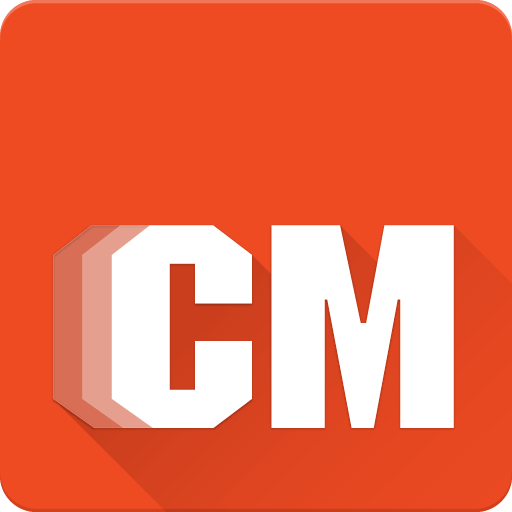 			            	     Catch Up Math Voice Script If you struggle with math, then Catchup Math is for you!Start by pinpointing your learning gaps by taking short diagnostic quizzes.Then, you’ll be assigned individualized lessons and topics you need to work on based on your results.Clear concise videos taught by real mathematicians, in depth written lessons, and engaging practice problems with step by step solutions.Start where YOU need help…stop wasting time on concepts you already understand.  Download now and get better at math today! With Catch Up Math!